OSNOVNA ŠKOLA BISTRA	                                             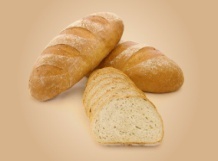 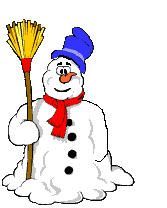 U Poljanici Bistranskoj, 31.10.2017.JELOVNIK ZA STUDENI 2017. GODINE------------------------------------------------------------------------------------------------------------------------------------------------------------------------------------------------------------------------------------------------------------------------------------------------------------------------------------------------------------------------------------------------------------------------------------------------------------------------------------------------------------------------------------------------------------------------------------------------------------------------------------------------------------------------------------------------------------------------------------------------------------------Napomena: Škola zadržava pravo promjene jelovnika.Ravnatelj:Eduard Kovačević, v.r.DANDATUMJELOSrijeda01.11.SVI SVETI - NERADNI DANČetvrtak          02.11.BUREK SIR ,JOGURTPetak03.11.CAO-CAO, BANANA Ponedjeljak06.11.KUKURUZNI SAVITAK, JOGURT Utorak        07.11.BOLONJEZ,TIJESTO,KRUH, KISELI KRASTAVCISrijeda        08.11.LINO-LADA,MLIJEKOČetvrtak        09.11.KNEDLE, KRUŠNE MRVICEPetak10.11.PIROŠKA OD SIRA , MANDARINAPonedjeljak13.11.MLIJEČNA KIFLA, PUDING VANILIJAUtorak        14.11.KRUMPIR GULAŠ, KRUHSrijeda        15.11.PIZZA, SOKČetvrtak16.11.RIBLJI ŠTAPIĆI, ŽEMLJA,TAARTARPetak17.11.PUŽ VANILIJA-LJEŠNJAK, NARANČAPonedjeljak20.11.PUTER ŠTANGICA, VOĆNI JOGURTUtorak        21.11.SARMA,KRUHSrijeda        22.11.KRAFNA SA MARMELADOM,BIJELA KAVAČetvrtak23.11.CARBONARA SA PANCETOMPetak24.11.KROASAN ČOKOLADA, MANDARINAPonedjeljak27.11.ČOKOLADNE KUGLICE,MLIJEKOUtorak        28.11.HOT-DOG,SENF,SOKSrijeda        29.11.LISNATO OD VIŠNJE, ČAJČetvrtak        30.11.POHANI PILEĆI FILE,KETCHUP,ŽEMLJA